В соответствии с постановлением Законодательного Собрания Красноярского края от 18.03.2021 № 11-4857П «О созыве IХ Съезда депутатов Красноярского края», руководствуясь Уставом города, Совет депутатов ЗАТО г. ЗеленогорскаРЕШИЛ:Выдвинуть делегатами от Совета депутатов ЗАТО г. Зеленогорска для участия в работе IХ Съезда депутатов Красноярского края:— Терентьева Вадима Владимировича, 13 апреля 1974 года рождения, председателя Совета депутатов ЗАТО г. Зеленогорска на постоянной основе, образование высшее;— Коржова Сергея Михайловича, 07 марта 1971 года рождения, заместителя председателя Совета депутатов ЗАТО г. Зеленогорска, образование высшее, начальника отдела общественных коммуникаций АО «ПО ЭХЗ»;— Хамзину Ирину Владимировну, 23 апреля 1963 года рождения, депутата Совета депутатов ЗАТО г. Зеленогорска, образование среднее специальное, главного редактора радиоканала «Зеленый город» МУП ТРК «Зеленогорск».Назначить ответственным за организацию участия делегации Совета депутатов ЗАТО г. Зеленогорска в работе IХ Съезда депутатов Красноярского края председателя Совета депутатов ЗАТО г. Зеленогорска Терентьева Вадима Владимировича.Поручить председателю Совета депутатов ЗАТО г. Зеленогорска Терентьеву Вадиму Владимировичу представить настоящее решение в Законодательное Собрание Красноярского края.Настоящее решение вступает в силу в день подписания.Председатель Совета депутатовЗАТО г. Зеленогорска                                                                        В.В. Терентьев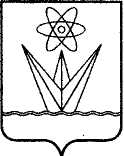  СОВЕТ ДЕПУТАТОВЗАКРЫТОГО АДМИНИСТРАТИВНО-ТЕРРИТОРИАЛЬНОГО ОБРАЗОВАНИЯ ГОРОДА ЗЕЛЕНОГОРСКАКРАСНОЯРСКОГО КРАЯРЕШЕНИЕ СОВЕТ ДЕПУТАТОВЗАКРЫТОГО АДМИНИСТРАТИВНО-ТЕРРИТОРИАЛЬНОГО ОБРАЗОВАНИЯ ГОРОДА ЗЕЛЕНОГОРСКАКРАСНОЯРСКОГО КРАЯРЕШЕНИЕ СОВЕТ ДЕПУТАТОВЗАКРЫТОГО АДМИНИСТРАТИВНО-ТЕРРИТОРИАЛЬНОГО ОБРАЗОВАНИЯ ГОРОДА ЗЕЛЕНОГОРСКАКРАСНОЯРСКОГО КРАЯРЕШЕНИЕ СОВЕТ ДЕПУТАТОВЗАКРЫТОГО АДМИНИСТРАТИВНО-ТЕРРИТОРИАЛЬНОГО ОБРАЗОВАНИЯ ГОРОДА ЗЕЛЕНОГОРСКАКРАСНОЯРСКОГО КРАЯРЕШЕНИЕ26.04.2021г. Зеленогорскг. Зеленогорск № 28-117рО выдвижении делегатов для участия в работе IХ Съезда депутатов Красноярского краяО выдвижении делегатов для участия в работе IХ Съезда депутатов Красноярского края